Monday 12th OctoberLO: To punctuate sentences correctlyUse the words to write your own super sentences. Remember each sentence needs a full stop and capital letter. 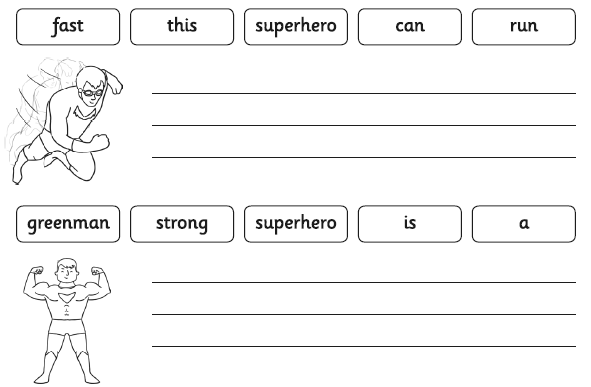 Read the description about Ice Girl. Can you use your green pencil to put capital letters and full stops in the right place?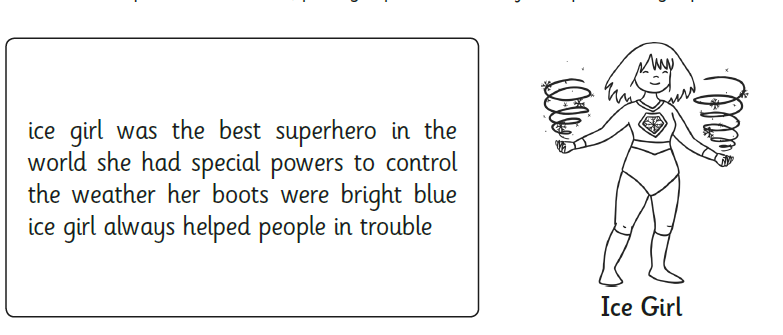 